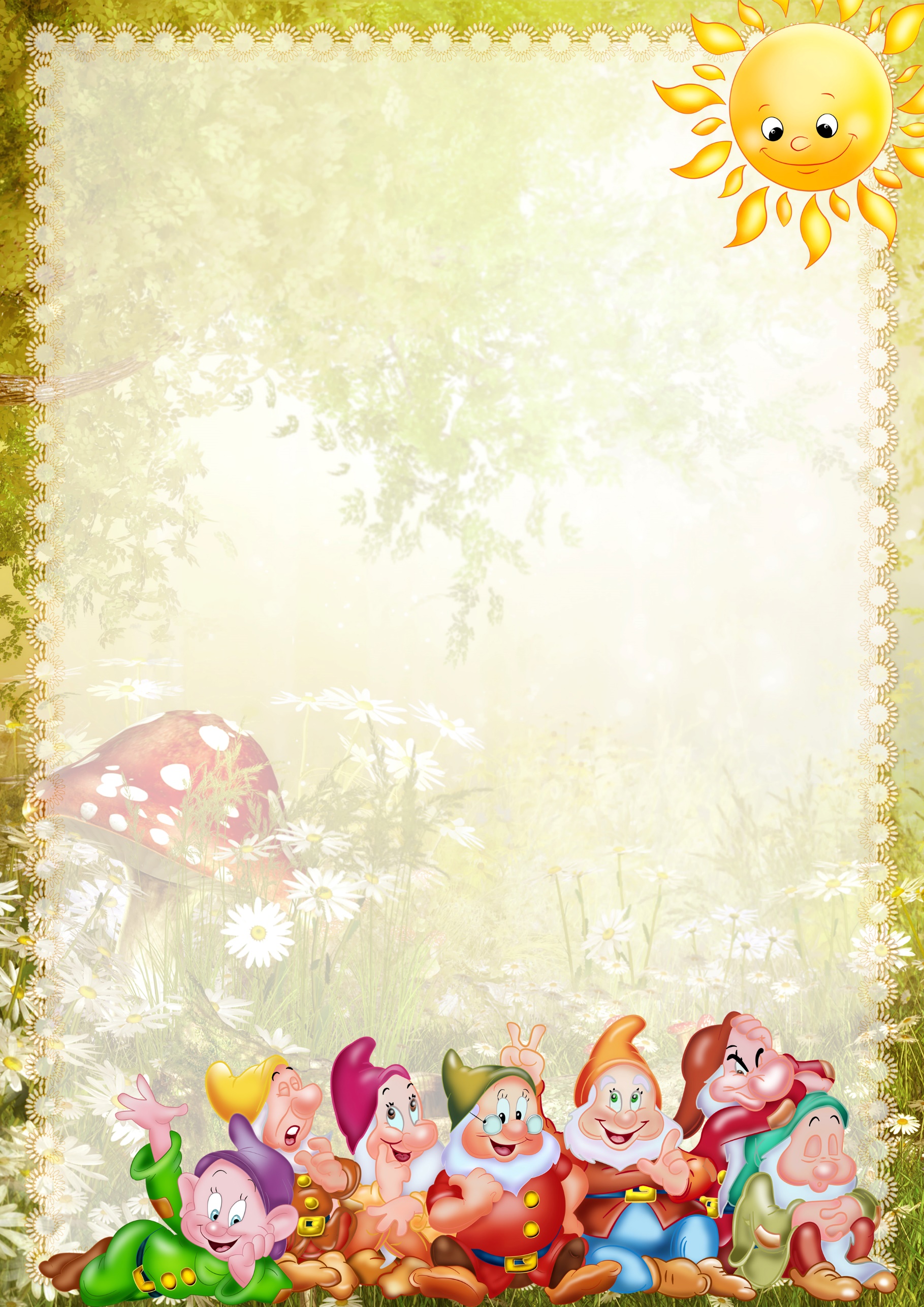                   ЗДРАВСТВУЙТЕ!Здравствуйте, ладошки,Хлоп-хлоп-хлоп!          (хлопать)Здравствуйте, ножки,Топ-топ-топ!                 (топать)Здравствуйте, щёчки,   (погладить свои щёчки)Плюх-плюх-плюх!        (пошлёпать себя по щёчкам)Пухленькие щёчки,       (снова погладить щёчки)Плюх-плюх-плюх!        (пошлёпать себя по щёчкам)Здравствуйте, губки,Чмок-чмок-чмок!           (три раза ритмично почмокать губами)Здравствуйте, зубки,Щёлк-щёлк-щёлк!          (три раза ритмично пощёлкать зубками)Здравствуй, мой носик, (потрогать кончик носа)Бип-бип-бип!                  (три раза нажать на свой носик)Здравствуйте, ребятки!    (протянуть ручки вперёд)Всем привет!                   (помахать рукой) 